Unit 9 Lesson 2: Fluency FlipWU True or False: Sums within 20 (Warm up)Student Task StatementDecide if each statement is true or false. Be prepared to explain your reasoning.1 Heads Up: Make 20Student Task StatementDirections:Partner A holds a card on their forehead without looking.Partner B names the number that you can add to the number on the card to get 20.Partner A says the number on their card.Record an equation to represent how you found the unknown addend.2 Number Mix UpStudent Task Statement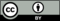 © CC BY 2021 Illustrative Mathematics®my equationsmy partner’s equations